HW2	-	Naxos SummerschoolHavelok is a story about a Danish prince, Havelok, who is sheltered in his youth in England by a fisherman called Grim and then assumes the rule of Denmark. Preserved in the Bodleian Library as Laud Misc. 108, it is from the end of the 13th century and from the Northeast Midlands. The excerpt describes Havelok’s arrival in England and his stay with Grim. A transcription and translation appear below. A	What type of script is this? Are there words you recognize?B	How is the [th] rendered? What does this tell you about the time period or region?C	What can you say about negatives, articles, and word order (about 250 words)? Give specific examples.D	What stage is this text in, in terms of analytic or synthetic? Give evidence.E	Do you see any influence from the languages we discussed? Scandinavian? Can you determine the dialect?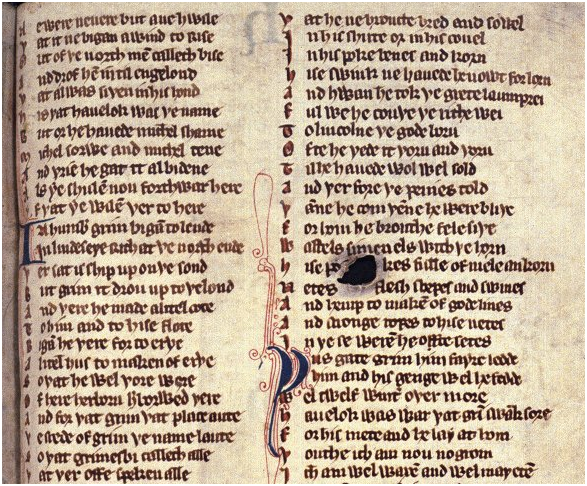 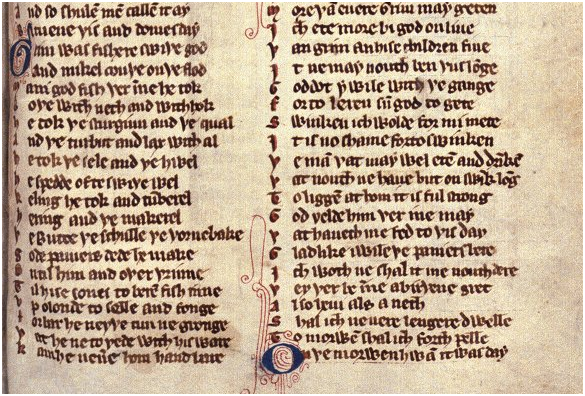 Figure 1: Havelok, folio 208, lines 722-811In the transcription, I have used the wynn for the th even though sometimes it is a thorn.Table 2: Havelok, lines 722-811Table 3: Translation of Havelok, folio 208Newere neuere but ane hwileǷat it ne bigan a wind to riseOut of ƿe norƿ mẽ calleth biseAnd drof hẽ intil engelondǷat al was siƿen in his hondHis ƿat hauelok was ƿe nameBut or he hauede michel shameMichel sorwe and michel teneAnd yete he gat it al bideneAls ye shulen now forthward lereYf ƿat ye wilẽ ƿerto hereI	n humber grim bigã to lendeI	n lindeseye rith at ƿe north endeǷer sat his ship upon ƿe sondBut grim it drou up to ƿe londAnd ƿere he made a litel coteTo him and to hise floteBigã he ƿere for to erƿeA litel hus to maken of erþeSo ƿat he wel ƿore wereOf here herboru herborwed ƿereAnd for ƿat grim ƿat place auteǷe stede of grim ƿe name lauteSo ƿat grimesbi it calleth alleǷat ƿeroffe speken alleAnd so shulẽ mẽ callẽ it ayBitwene ƿis and DomesdayGrim was fishere swiƿe godAnd mikel couƿe on ƿe flodMani god fish ƿer ĩne he tokBoƿe with neth and withhokHe tok ƿe sturgiun and ƿe qualAnd ƿe turbut and lax withalHe tok ƿe sele and ƿe hwel He spedde ofte swiƿe welKeling he tok and tumberelHering and ƿe makerelǷebutte ƿe schulle ƿe ƿornebakeGode paniers dede he makeOn til him and oƿer ƿrinneTil hise sones to beren fishe inneUp o londe to selle and fongeForbar he neyƿer tun ne grongeǷat he ne to yede with his wareKam he neuere hom hand bareǷat he ne broucte bred and sowel
In his shirte or in his cowel
In his poke benes and kornHise swink he hauede he nowt forlornAnd hwan he took ƿe grete lamprey
Ful wel he couƿe ƿe rithe wei
To Lincolne ƿe gode boru
Ofte he yede it ƿoru and ƿoru
Til he hauede wol wel sold
And ƿerfore ƿe penies told
Ƿanne he com ƿẽne he were bliƿe
For hom he brouthe fele siƿe
Wastels, simenels with ƿe horn
His pokes fulle of mele and korn
Netes flesh, shepes and swines
And hemp to maken of gode lines
And stronge ropes to hise netes
In ƿe se werẽ he ofte setes
Ƿusgate Grim him fayre ledde
Him and his genge wel he fedde
Wel twelf winter oƿer more
Hauelok was war ƿat grĩ swãk sore
For his mete and he lay at hom
Ƿouthe Ich am now no grom
Ich am wel waxẽ and wel may etẽ
More ƿã euere Grim may geten
Ich ete more  bi god on liue
Ƿan grim an hise children fiue
It nemay nouth ben ƿus lõgeGoddot! I wile with hem gange
For to leren sũ god to gete.
Swinken ich wolde for my mete
It is no shame for to swinken
Ƿe mã ƿat may wel etẽ and drĩkẽ
Ƿar nouth ne haue but on swink lõg
To liggẽ at hom it is ful strong
God yelde him ƿer I ne may
Ƿat haueth me fed to ƿis day
Gladlike I wile ƿe paniers bere 
Ich woth ne shal it me nouth dere
Ƿey ƿer be ĩne a birƿene gret
Also heui als a neth
Shal ich neere lengere dwelle
Tomorwẽ shal ich forth pelleOn ƿe morwen hwan it was dayWhen they were but a mile from land the wind began to rise out of the north and drove them to England, which would be Havelok’s.  But first he would have much shame, sorrow and pain, yet he got it all, as you will learn if you are willing to listen. Grim landed in Humber, at the north end of the district of Lindsey.  The ship sat on the sand, but Grim drew it onto the land, and he built a small cottage for his group.  He made a little house of earth so that they were well protected.  Because Grim lived there, the place was called Grimsby and will be until doomsday. Grim was an excellent fisherman and caught many good fish, both with net and hook.  He took sturgeon, turbot, salmon, eel, cod, porpoise, seal and whale, flounder, herring, mackerel, halibut and many others.  He made good baskets, one for himself, and one for each of his sons for carrying the fish to sell and trade.  He went to every town and farm with his wares, and never came home empty-handedwithout bread and grain; his work was not wasted.  When he caught the great lamprey, he knew the way to the borough of Lincoln.  He went through the town until he sold everything and counted his pennies.  They were happy when he came home, bringing fine breads and meat of cattle, sheep and swine, as well as hemp to make strong ropes for the nets he set.  In this way, Grim fed his household well for twelve years or more. Havelok was aware that he lay at home while Grim worked hard to feed him.  “I am no longer a boy,” he thought.  “I am grown and may eat more than Grim can get; by God, I eat more than Grim and his five children!  This cannot go on.  I will go with them to learn how to be useful and work for my food.  There is no shame in working; to eat and drink without working is wrong.  God reward him who has fed me to this day!  I will gladly bear baskets, which will not harm me even if the burden they contain is as heavy as an ox.  I will no longer stay at home, but hurry forth tomorrow.”  In the morning, when it was day